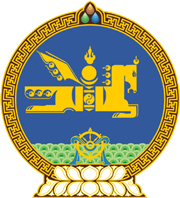 МОНГОЛ УЛСЫН ХУУЛЬ2020 оны 07 сарын 07 өдөр                                                                  Төрийн ордон, Улаанбаатар хотБИЕИЙН ТАМИР, СПОРТЫН ТУХАЙ     ХУУЛЬД НЭМЭЛТ, ӨӨРЧЛӨЛТ     ОРУУЛАХ ТУХАЙ	1 дүгээр зүйл.Биеийн тамир, спортын тухай хуулийн 6 дугаар зүйлд доор дурдсан агуулгатай 6.1.6, 6.1.7 дахь заалт нэмсүгэй:		“6.1.6.тухайн жилд Монгол Улсад зохион байгуулах олон улс, тив, дэлхийн аварга шалгаруулах тэмцээний жагсаалтыг батлах;		6.1.7.энэ хуулийн 6.1.4, 6.1.5, 10.1.4-т заасан тэмцээн, наадмыг зохион байгуулахад санхүүгийн дэмжлэг үзүүлэх журам батлах;”2 дугаар зүйл.Биеийн тамир, спортын тухай хуулийн 15 дугаар зүйлийн 15.3 дахь хэсгийн “спортын” гэсний дараа “асуудал эрхэлсэн төрийн захиргааны байгууллага” гэж нэмсүгэй.3 дугаар зүйл.Биеийн тамир, спортын тухай хуулийн 10 дугаар зүйлийг доор дурдсанаар өөрчлөн найруулсугай:“10 дугаар зүйл.Биеийн тамир, спортын асуудал эрхэлсэн төрийн захиргааны байгууллагын бүрэн эрх10.1.Биеийн тамир, спортын асуудал эрхэлсэн төрийн захиргааны байгууллага дараах  бүрэн эрхийг хэрэгжүүлнэ:10.1.1.биеийн тамир, спортын хууль тогтоомжийг хэрэгжүүлэх ажлыг зохион байгуулж, биелэлтийг хангуулах;10.1.2.биеийн тамир, спортын чиглэлээр үйл ажиллагаа явуулж байгаа төрийн байгууллага, холбогдох бусад байгууллагыг мэргэжил, арга зүйн удирдлагаар хангах, иргэн, аж ахуй нэгж, байгууллагатай хамтран ажиллах;10.1.3.бие бялдрын түвшин тогтоох стандартыг боловсруулан, Стандартчилал, техникийн зохицуулалт, тохирлын үнэлгээний итгэмжлэлийн тухай хуулийн 9.1-д заасны дагуу батлуулж, улсын бүртгэлд бүртгүүлэх;10.1.4.улсын төсвөөс санхүүжүүлэх улсын аварга шалгаруулах тэмцээнийг зохион байгуулах спортын холбоог сонгон шалгаруулах;10.1.5.улсын хэмжээнд зохион байгуулах спортын наадмын хөтөлбөрт багтах спортын төрлийг тогтоох, тэмцээний зохион байгуулалтыг арга зүйн удирдлагаар хангах, хяналт тавих;10.1.6.эрхэлсэн сайдын баталсан биеийн тамирын арга зүйчид мэргэжлийн зэрэг олгох журмын хэрэгжилтийг хангах;10.1.7.эрхэлсэн сайдын баталсан улсын төсвөөс дэмжлэг үзүүлэх үндэсний шигшээ багийг бүрдүүлэх, спортын төрлийг сонгох, санхүүжүүлэх журмын хэрэгжилтийг хангах;10.1.8.биеийн тамир, спортын мэдээллийн нэгдсэн цахим санг бүрдүүлэх;10.1.9.хүн амд эрүүл аж төрөх зан үйлийг хэвшүүлэх, иргэнийг өвчлөлөөс урьдчилан сэргийлэх зорилгоор идэвхтэй хөдөлгөөн, спортоор хичээллэх ажлыг зохион байгуулах;10.1.10.бие бялдрын түвшин тогтоох сорилыг улсын хэмжээнд зохион байгуулах ажлыг мэргэжил, арга зүйн удирдлагаар хангах;10.1.11.допингийн эсрэг үйл ажиллагаанд дэмжлэг үзүүлэх;10.1.12.энэ хуульд заасан өөрийн бүрэн эрхэд хамаарах зарим чиг үүргийг төрийн бус байгууллагаар гэрээгээр гүйцэтгүүлж, холбогдох зардлыг санхүүжүүлэх;10.1.13.хууль тогтоомжид заасан бусад бүрэн эрх.”4 дүгээр зүйл.Биеийн тамир, спортын тухай хуулийн 6 дугаар зүйлийн 6.1.6 дахь заалтын дугаарыг “6.1.8” гэж өөрчилсүгэй.5 дугаар зүйл.Биеийн тамир, спортын тухай хуулийн 9 дүгээр зүйлийн 9.2.1 дэх заалт, 21 дүгээр зүйлийн 21.4 дэх хэсэг, 26 дугаар зүйлийн 26.2 дахь хэсгийн “төв” гэснийг тус тус хассугай.6 дугаар зүйл.Биеийн тамир, спортын тухай хуулийн 9 дүгээр зүйлийн 9.1 дэх хэсгийг хүчингүй болсонд тооцсугай.7 дугаар зүйл.Энэ хуулийг 2020 оны 7 дугаар сарын 07-ны өдөр баталсан Монгол Улсын Засгийн газрын бүрэлдэхүүний тухай хуульд нэмэлт, өөрчлөлт оруулах тухай хууль хүчин төгөлдөр болсон өдрөөс эхлэн дагаж мөрдөнө.	МОНГОЛ УЛСЫН 	ИХ ХУРЛЫН ДАРГА 				Г.ЗАНДАНШАТАР